Student Self-ReflectionStudent Self-Reflection1 (D)Below2 (C)Approaching3 (B)Meets4 (A)ExceedsI Can…..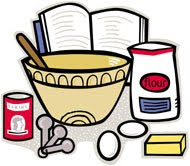 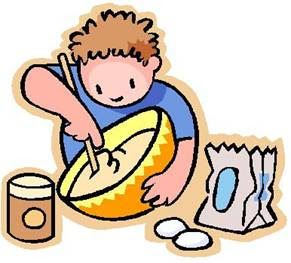 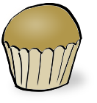 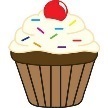 I can evaluate square roots of perfect squares.BeforeI can evaluate square roots of perfect squares.AfterI can evaluate cube roots of perfect cubes.BI can evaluate cube roots of perfect cubes.AI can use the square root symbol to solve an equation that looks like .BI can use the square root symbol to solve an equation that looks like .AI can use the cube root symbol to solve an equation that looks like .BI can use the cube root symbol to solve an equation that looks like .AI can define rational numbers.BI can define rational numbers.AI can define irrational numbers.BI can define irrational numbers.AI can classify a number as rational or irrational.BI can classify a number as rational or irrational.AI can identify  as irrational.BI can identify  as irrational.AI can approximate irrational numbers.BI can approximate irrational numbers.AI can approximate expressions with irrational numbers.BI can approximate expressions with irrational numbers.AI can approximately locate irrational numbers on a number line.BI can approximately locate irrational numbers on a number line.AI can compare the size of irrational numbers using rational approximations.BI can compare the size of irrational numbers using rational approximations.AI can convert repeating decimals to fractions.BI can convert repeating decimals to fractions.A